【附件】南开大学加强新时代爱国主义教育实践与探索案例集之一牢记嘱托 答好新时代的“爱国三问”以百年南开校史文化助力新时代爱国主义教育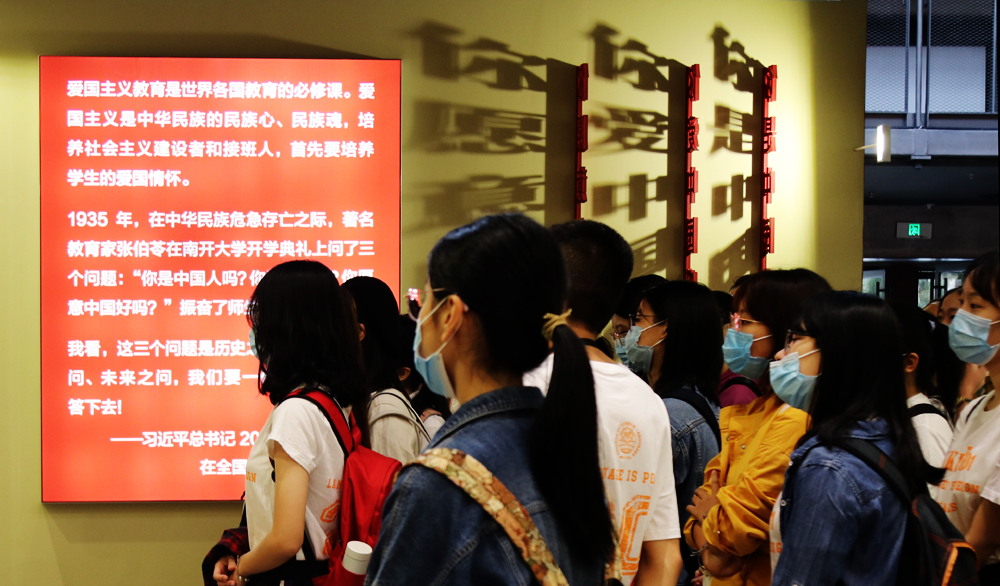 引言2020年9月18日，是通识课《百年南开校史文化》新学期的第一堂课，在这个有特殊纪念意义的日子里，师生走出教室，深入八里台校区爱国主义教育基地。……一、背景情况党的十八大以来，以习近平同志为核心的党中央高度重视爱国主义教育，固本培元、凝心铸魂，作出一系列重要部署，推动爱国主义教育取得显著成效。……二、主要做法（一）贯穿主题主线——允公允能 日新月异学校把习近平总书记所提出的南开的魂——光荣的爱国主义传统，作为师生入校教育的第一课，作为南开教育的常修课。……（二）用好渠道阵地——家国天下 知行合一历经战火淬砺的南开，蕴含丰富的革命历史、红色文化等教育资源。解读精神财富，滋养一代新人，成为通过主渠道主阵地开展新时代爱国主义的 “秘诀”。……（三）唱响主音主旋：永远年青 愈益奋励2019年春，南开大学爱国奋斗精神宣讲团组建，知名院士、专家学者、青年学生、党政管理干部、一线记者成为南开爱国奋斗优良传统和爱国主义教育的宣讲者、传播者……三、经验启示一是突出国家社会的要求。一直以来，南开大学在加强新时代爱国主义教育中，紧扣习近平总书记相关系列重要讲话……四、深入思考（一）如何进一步激发师生开展新时代爱国主义教育的主动性参与性在爱国主义教育中，如何结合南开特色，如何根据个人特点，调动最具主观能动性的因素，……（史文轩 宣传部 nkxsxj@nankai.edu.cn 13820192121）